نکات مهم در نگارش پایاننامهحاشیهها:در کلیه صفحات حاشیهها از سمت راست و از بالا 5/3 سانتیمتر و از سمت چپ و پایین هر کدام 5/2 سانتیمتر باشد. در نقل قول فاصله از راست 4 و از چپ5/3سانتیمتر باشد.  توجه فرمایید این حاشیه برای چاپ یک رو میباشد در صورتی که پایاننامه شما تعداد صفحات زیادی دارد در صورت تمایل میتوانید به صورت دو رو نسبت به چاپ اقدام نمایید که حاشیه در این صورت برای چپ و راست 3 تعریف شود.فاصلهها در متن:شروع هر فصل از سطر پنجم باشد و چهار خط خالی بمانداول هر پاراگراف 1 سانت فرورفتگی دقت فرمایید که این فرورفتگی فقط در پاراگرافها اعمال شود.فاصله سطرها در کل متن پایاننامه 5/1 باشد توجه فرمایید که در منوی Paragraph در قسمت Spacing هر دو گزینه Before و After باید صفر باشد از این منو فقط در منابع استفاده میشود که باید فاصله سطرها Single و After 12pt  تعریف شود تا بین هر منبع با منبع قبلی فاصله باشد. فاصله سطرها در فهرستها، چکیدهها (فارسی و انگلیسی)، تیتر جداول، تیتر نمودارها، تیتر شکلها و داخل جداول Single قلم: عنوان فصلها B Nazanin Bold 26 باشد.تیتر اول  B Titr 14 و برای تیتر دوم B Titr 12 و برای تیتر سوم  B Nazanin Bold 14 توجه داشته باشید که تیترها شمارهگذاری شود بدین ترتیب که اول شماره فصل و بعد شماره تیتر و یا زیر تیترها به ترتیب نوشته شود.در متن قلم فارسی B Nazanin regular 14 و قلم انگلیسی Times New Roman regular 12 تیتر جداول، نمودار، شکل برای فارسی B Nazanin Bold 14 و برای انگلیسی Times New Roman Bold 12 داخل جداول فارسی B Nazanin regular 12 و برای انگلیسی Times New Roman 10 در عنوان ستونها همین قلم ولی Bold قواعد فاصله‌گذاری در تایپ (قوانین حروف‌چینی) بهدرستی و به شکل زیر باشد: بین تمام کلمات تنها یک فاصله تایپ کنید. نه بیشتر و نه کمتر؛کلمه‌ای مانند «می‌شود» «سیاستگذاری» و مانند این کلمات را با نیم‌فاصله بنویسید. بین علایمی مانند «نقطه»، «ویرگول»، «نقطه‌-ویرگول» (یا سِمی‌کُلُن)، «دو نقطه» و کلمه ماقبل‌شان فاصله تایپ نشود. و بعد از آنها تنها یک فاصله تایپ شود. بین «پرانتز» منظور داخل پرانتز فاصله تایپ نشود ولی قبل و بعد از پرانتز، گیومه و غیره یک فاصله نیاز است.بعد از سرتیترهای هر فصل از دونقطه «:» استفاده نکنید.پاورقی: خط جداکننده پانویس باید در سمت چپ قرار گیرد.در هر صفحه از شماره 1 شروع شود.شماره گذاري صفحات:شماره صفحات در وسط و پایین صفحه بدون پرانتز ظاهر شود.صفحات مربوط به بسم الله، تقدیم، تشکر، فهرست مطالب، چکیده و ... تا قبل از شروع فصل اول با حروف ابجد شماره گذاري شود.از فصل اول با عدد 1 شمارهگذاري شروع شود و بقیه صفحات پایان نامه به صورت مسلسل شمارهگذاري می شوند تا آخر پایاننامه به غیر از جلد انگلیسی که شماره زده نمیشودجداول، نمودارها و شکلها:توضیح جداول بالای جدول و توضیح شکلها و نمودارها زیر آنها درج شود و به صورت وسط چین باشد و قبل از تیتر جدول، نمودار، شکل یک خط فاصله با متن قبلی و بعد از جدول، عنوان شکل، عنوان نمودار یک خط فاصله با متن بعدیدر صورتی که جداول در دو صفحه جای گرفت عنوان ستونها در صفحه دوم نیز تکرار شوددقت فرمایید جداول یا نمودار و یا شکلها به حاشیه کاغذ کشیده نشود.عنوان جداول، نمودارها و شکلها شمارهگذاری شود بدین صورت که اول شماره فصل و بعد شماره جداول یا نمودارها و یا شکلها به ترتیب در ادامه باشد و شکل جدول مانند نمونه زیر باشدوجدول 4-1: توزیع فراوانی دانشجویان پزشکی (جنسیت)توجه:در مواردی که مطالب با اعداد یا حروف ابجد و یا بولت دستهبندی میشوند لطفا دقت فرمایید که اعداد، حروف ابجد  و یا بولت کاملاً از سر سطر بدون فرورفتگی شروع میشوند و سطرهای بعدی پاراگراف از زیر اولین کلمه سطر اول شروع شوند. به عنوان نمونه به مطالب قسمت جداول، نمودارها و شکلها در همین صفحه که با خط تیره دستهبندی شدهاند، دقت فرمایید.فهرست مطالبقلم B Nazanin regular 12 و Times new roman regular 10 مانند نمونه ارائه شده فاصله سطرها Single و روش پلکانی باشد ضمناً چکیده در فهرست آورده شودروی جلد فارسی و انگلیسی به نمونه ارائه شده توجه فرمایید و لطفا از آرمهایی که در نمونه روی جلد گذاشته شده استفاده کنید.منبع نویسیبا سبک ونکور (شمارهای) و ترجیحاً در نرمافزار اندنوت باشد. فاصله سطرها در منابع Single ولی در قسمت Spacing باید After 12pt تعریف کنید قلم Times new roman regular 12 و شمارهها کاملاً از کنار صفحه ولی سطرهای بعدی با یک سانت فرورفتگی باشد لطفا در تعریف پاراگراف در این قسمت به شکل زیر توجه کنید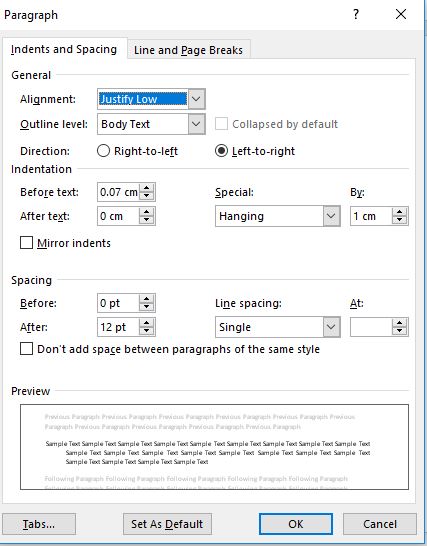 در منابع دقت فرمایید که اطلاعات کامل به صورت نام و نام خانوادگی نویسنده، نام مجله یا کتاب، سال انتشار، شماره و صفحه به صورت کامل درج شود.در ادامه نمونهای از  فرمت پایاننامه گذاشته شده لطفاً  به قلمها و فاصلههایی که برای جلد خواسته شده دقت فرمایید.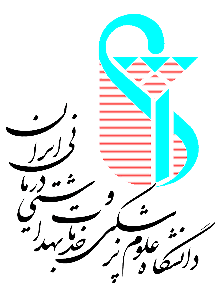 دانشگاه علوم پزشکی و خدمات بهداشتی درمانی ایران      دانشکده  علوم رفتاری و سلامت روان (انستیتو روانپزشکی تهران)پایان‏نامـه جهـت دریافت دکترای تخصصی/کارشناسی ارشد ........عنـوان: (فونت B Titr 14).............. (بصورت B Titr 20 باشد)استاد/اساتید راهنما:......................................... (B Nazanin bold 14)استاد/اساتید مشاور:......................................... (B Nazanin bold 14)نگارش:......................................... (B Nazanin bold 14)سال  (B Nazanin regular 14)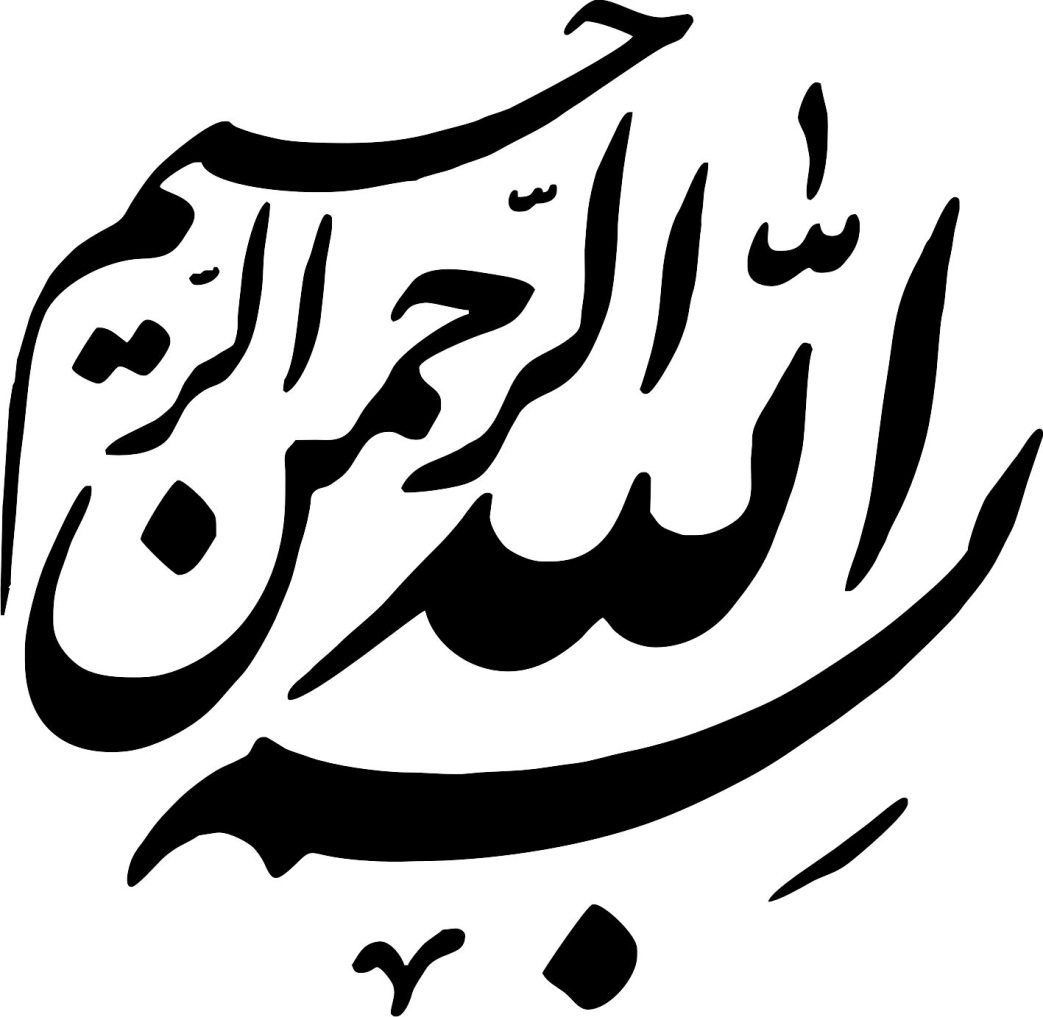 تکرار جلد پایان نامه تأییدیه هیات داورانحق چاپ و نشر و مالكيت نتايجهر گونه كپيبرداري از كل پاياننامه يا بخشي از آن تنها با موافقت استاد راهنما مجاز است.استفاده از اطلاعات و نتايج پاياننامه تنها با ذكر مرجع مجاز است.کلیه حقوق معنوي اين اثر متعلق به دانشگاه علوم پزشكي ايران بوده و بدون اجازه كتبي دانشگاه به شخص ثالث قابل واگذاري نيست.اصالت نامه تعهدعنوان پایان نامه: اینجانب .............................................. دانشجوی دورهی کارشناسی ارشد ..................................... دانشکدهی پزشکی گروه آموزشی ............................. دانشگاه علوم پزشکی ایران گواهی مینمایم که تحقیقات ارائه شده در این پایاننامه توسط اینجانب انجام شده و صحت و اصالت مطالب نگارش شده مورد تائید است و در موارد استفاده از کار دیگر محققان به مرجع استفاده شده اشاره شده است. به علاوه گواهی مینمایم که مطالب مندرج در پایاننامه تاکنون برای دریافت مدرک توسط اینجانب یا فرد دیگری ارائه نشده است .نام ونام خانوادگی: تاریخ دفاع: تقدیم(فقط در یک صفحه)تشکرو سپاس(فقط در یک صفحه)چکیده (با قلم B Titr 14) فونت‏ها برای فارسی B Nazanin regular 14 و برای انگلیسی Times new roman 12  ولی عنوانها مثل مقدمه، روش، یافتهها، بحث و نتیجهگیری و کلمه کلید واژهها B Nazanin Bold 14 باشد.فاصله سطرها Single باشدفرورفتگی در پاراگرافها لازم نیست و مطالب از جلوی عنوانها نوشته شود و هر عنوان از سطر جدید شروع شود.تذکرات مهمچکیده باید در یک صفحه تنظیم شود.تمیز بودن مطلب، نداشتن غلطهای املایی یا دستور زبانی، رعایت دقت و تسلسل، رسایی و گویایی جملات در نگارش چکیده الزامی است. در چکیده از ذکر منابع خودداری شود. فهرست مطالب عنوان	صفحهچکیده ..................................................................................................................................................................حفصل اول: مقدمه ...................................................................................................................................................11-1- معرفی وکلیات مطالعه ..............................................................................................................................................................2-1- بیان مسأله و دلایل انتخاب موضوع .....................................................................................................................................3-1- اهداف ...........................................................................................................................................................................................1-3-1- هدف کلی ..........................................................................................................................................................................2-3-1- اهداف فرعی ......................................................................................................................................................................3-3-1- هدف کاربردی ..................................................................................................................................................................4-1- فرضیات یا سؤالات پژوهش .....................................................................................................................................................فصل دوم: پیشینه پژوهش ...................................................................................................................................1-2- مرور پیشینه‏ی نظری2-2- بررسی مفاهیم یا چارچوب پنداشتی یا چارچوب نظريفصل سوم: روش پژوهش1-3- روش مطالعه یا پژوهش2-3- جمعیت و نمونه مطالعهفصل چهارم: یافتههای پژوهش1-4- یافتههافصل پنجم: بحث و نتیجهگیری1-5- بحث و بررسی یافتههامنابعپیوستها.فهرست جداولعنوان 	صفحهجدول 4-1- توزیع جنسیتی .............................................................................................................................................................20 جدول 4-2- ........فهرست نمودارعنوان 	صفحهنمودار 4-1- توزیع جنسیتی ................................................................................................................................................................20 نمودار 4-2- ........فهرست شکلهاعنوان 	صفحهشکل 4-1- فرایند نمونه‌گیری................................................................................................................................................................20 شکل 4-2- ........فصل اول: مقدمه1-1- معرفی وکلیات مطالعهمتن ............فصل دوم: پیشنیه پژوهش1-2- مرور پیشینه‏ نظری متن .... فصل سوم: روش پژوهش1-3- روش مطالعه یا پژوهشمتن ..... فصل چهارم:یافتههای پژوهش1-4- یافتههامتن ...فصل پنجم:بحث و نتیجهگیری1-5- بحث و بررسی یافتههامتن ...منابعBreaux RP, McQuade JD, Harvey EA, Zakarian RJ. Longitudinal associations of parental emotion socialization and children’s emotion regulation: The moderating role of ADHD symptomatology. Journal of Abnormal Child Psychology. 2018;46(4):671-83.Dunsmore JC, Booker JA, Ollendick TH, Greene RW. Emotion socialization in the context of risk and psychopathology: Maternal emotion coaching predicts better treatment outcomes for emotionally labile children with oppositional defiant disorder. Social Development. 2016;25(1):8-26.پیوستهالطفا در این قسمت نیز به زیبایی پیوستها دقت شود و اگر جدول یا شکل بود از حاشیه بیرون نزده باشد. ضمناً در این قسمت مطالب از سطر اول شروع میشود.AbstractIntroduction:Methods:Results:Conclusion:Keywords: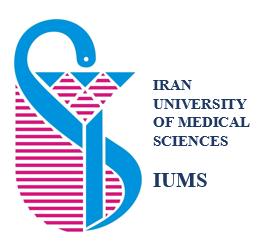 Iran University of Medical SciencesSchool of Behavioral Sciences and Mental Health (Tehran Institute of Psychiatry)A Thesis Submitted in Partial Fulfillment of the Requirements for the Degree of Master of Science in …….OR A Dissertation Submitted in Partial Fulfillment ofthe Requirements for the Degree of  Doctor of Philosophy in….Title:عنوان با قلم Times new roman bold 20 و وسط چین باشدSupervisor:Advisor:By:Yearجنسیتفراوانیدرصدپسر42%42دختر58%58